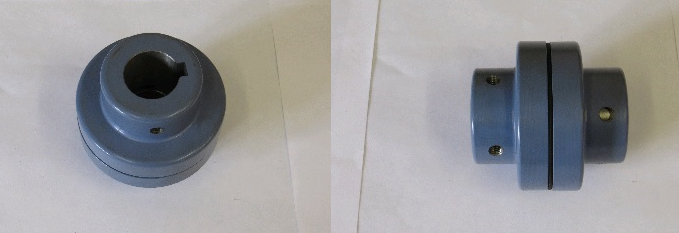 Код из 1САртикулНаименование/ Страна/ПоставщикРазмеры, ммМатериалМесто установки/Назначение01560Муфта в сборе VTNM82, d=28mm, D=82mmD=82d=28h=82Металл,резинаЧетырехсторонние станки Winner/между редукторами привода подачи01560ТайваньD=82d=28h=82Металл,резинаЧетырехсторонние станки Winner/между редукторами привода подачи01560Chang IronD=82d=28h=82Металл,резинаЧетырехсторонние станки Winner/между редукторами привода подачи